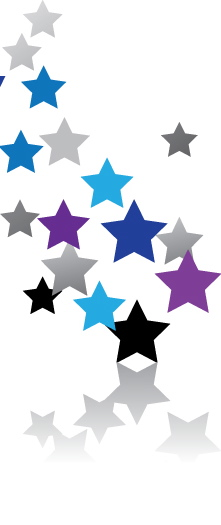 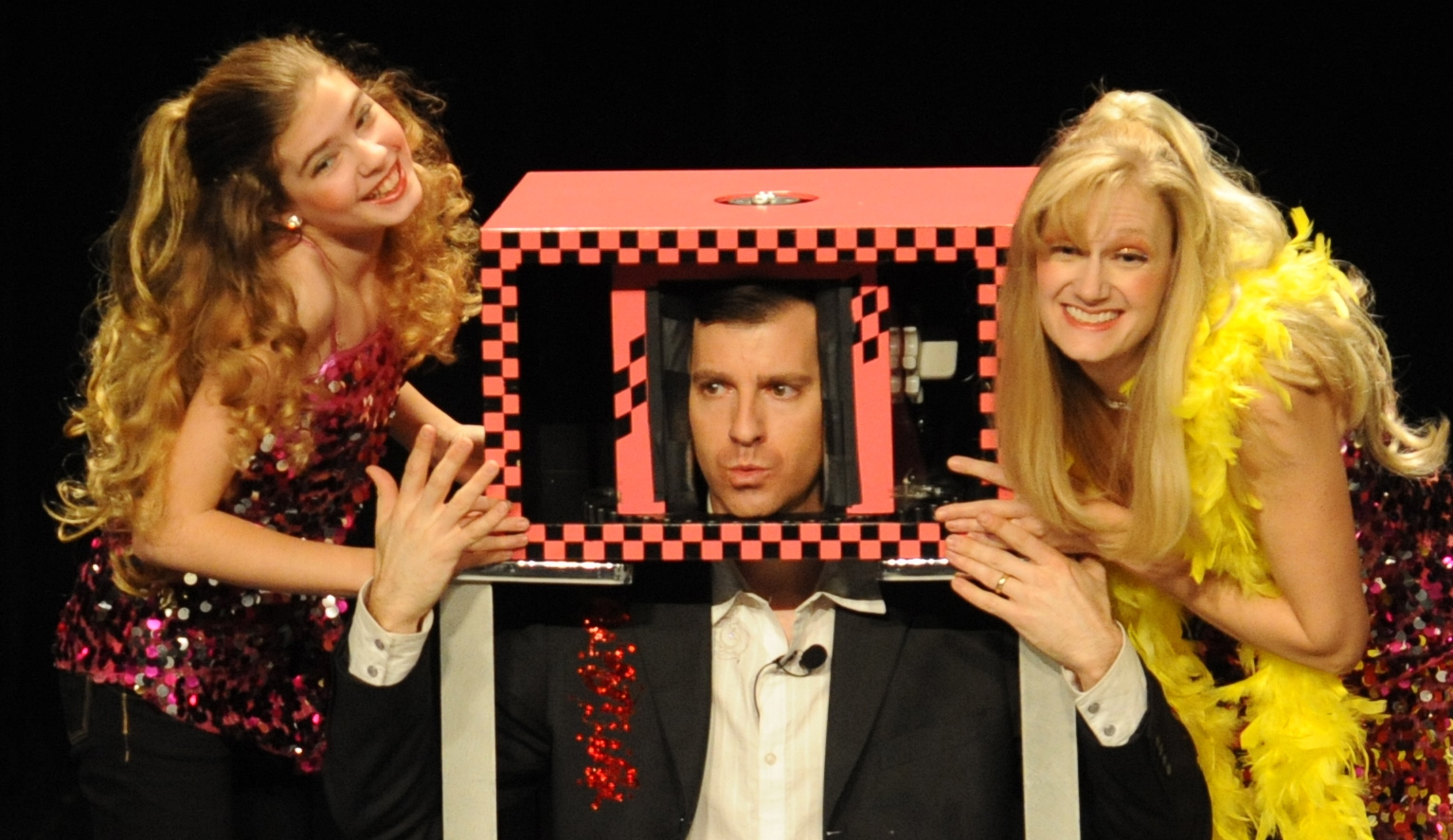 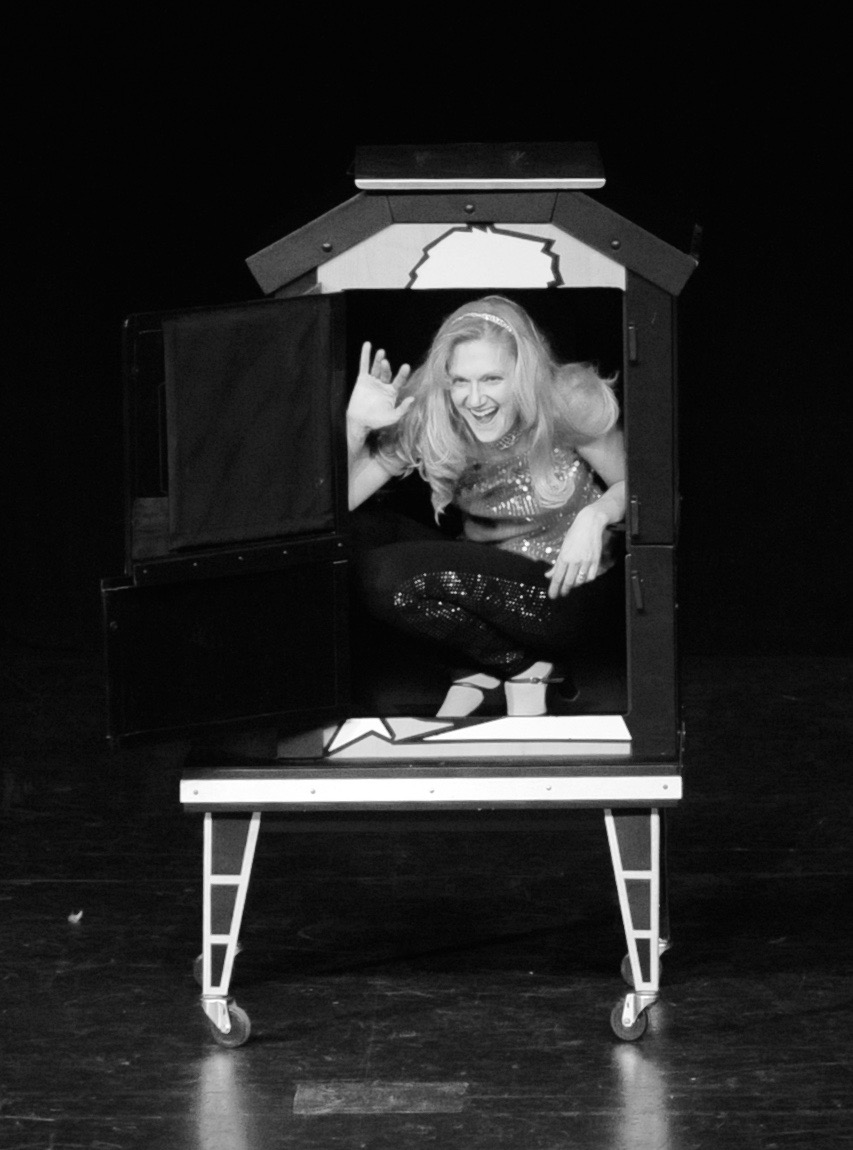 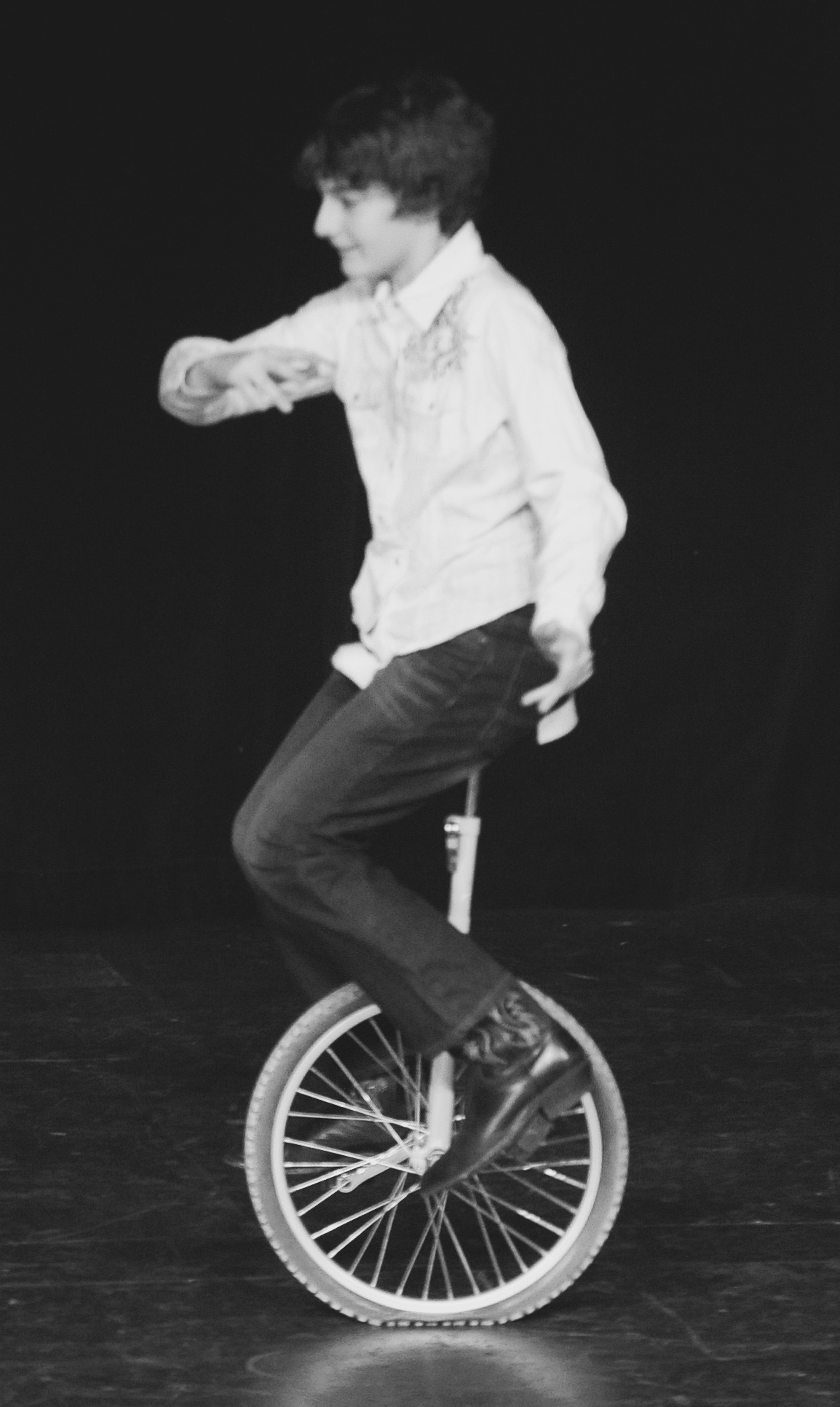 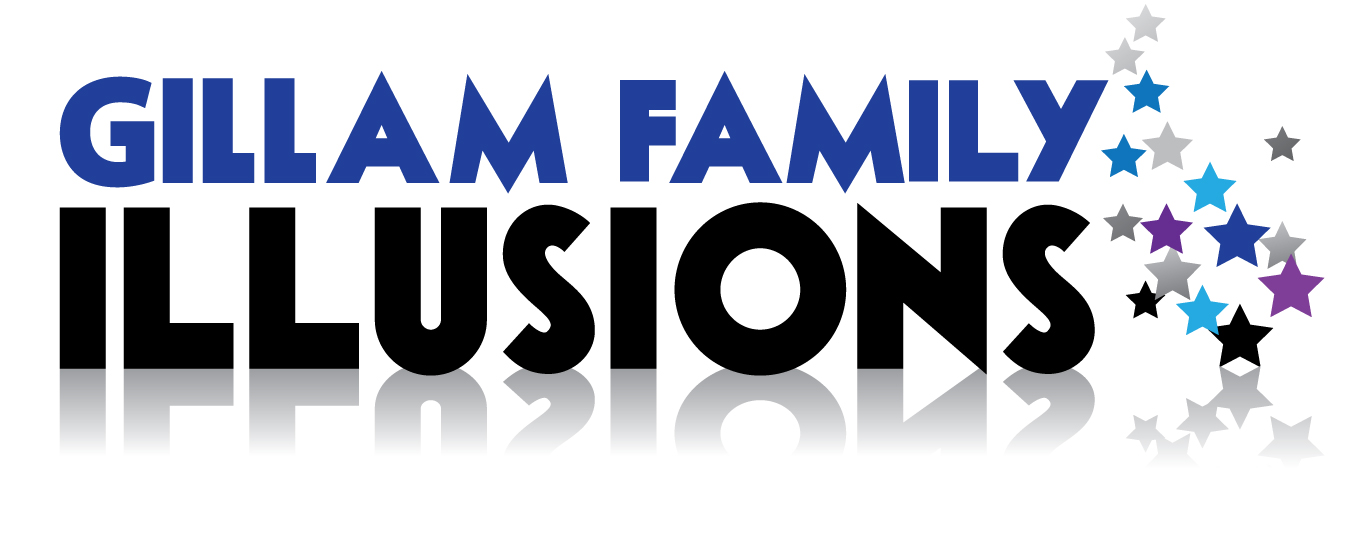 WHERE:WHEN:ADMISSION:SPONSORED BY: